ЗМІСТ НАВЧАЛЬНО-МЕТОДИЧНОГО КОМПЛЕКСУ                                                       (шифр та назва)
1)ХХХ – скорочена назва дисципліни (перші літери кожного слова з назви дисципліни)2)Вказується дата затвердження до друку та номер справи у Номенклатурі справ кафедри3)Вказується дата розміщення у інституційному депозитарії АБО дата та місце розміщення на кафедрі4)У вигляді переліку теоретичних питань та типових завдань для розв’язку, з яких формуватимуться білети для проведення модульної контрольної роботи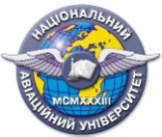 Система менеджменту якостіНавчально-методичний комплекснавчальної дисципліни«Земельне право»ШифрдокументаСМЯ НАУ НМК 13.01.05 - 01 – 2018Система менеджменту якостіНавчально-методичний комплекснавчальної дисципліни«Земельне право»Стор. ___з_____Стор. ___з_____ДисциплінаДисциплінаЗемельне правоЗемельне правоЗемельне правоЗемельне правоЗемельне право(назва дисципліни)(назва дисципліни)(назва дисципліни)(назва дисципліни)(назва дисципліни)(назва дисципліни)Освітній ступіньОсвітній ступіньОсвітній ступіньОсвітній ступіньБакалаврБакалаврБакалаврГалузь знаньГалузь знаньГалузь знаньГалузь знань0801 "Геодезія та землеустрій"0801 "Геодезія та землеустрій"0801 "Геодезія та землеустрій"(шифр та назва)(шифр та назва)(шифр та назва)(шифр та назва)Спеціальність (напрям підготовки)Спеціальність (напрям підготовки)Спеціальність (напрям підготовки)Спеціальність (напрям підготовки)Спеціальність (напрям підготовки)Спеціальність (напрям підготовки)6.080101 "Геодезія, картографія та землеустрій!(шифр та назва)Спеціалізація (ОП)  Спеціалізація (ОП)  Спеціалізація (ОП)  Спеціалізація (ОП)  Спеціалізація (ОП)  №Складова комплексуПозначення
електронного файлу1)Наявність
Наявність
№Складова комплексуПозначення
електронного файлу1)друкований
вигляд 2)
електронний
вигляд 3)
Навчальна програма01_ЗП_НП03.11.2017 13.01.05-18Робоча навчальна програма
(денна форма навчання)02_ ЗП_РНП_С17.11.2017 13.01.05-18Робоча навчальна програма
(заочна форма навчання)03_ЗП_РНП_ЗПоложення про рейтингову систему оцінювання (заочна форма навчання)Календарно-тематичний план05_ ЗП_КТП19.03.2017Конспект лекцій/курс лекцій06_ ЗП_КЛ19.03.2017Методичні рекомендації з виконання домашніх завдань (розрахунково-графічних робіт)07_ ЗП_МР_ПЗ19.03.2017Методичні рекомендації з виконання контрольних робіт для студентів заочної форми навчання
08_ ЗП_МР_КРз19.03.2017Методичні рекомендації до виконання курсової роботи (проекту)
Методичні рекомендації з самостійної роботи
студентів з опанування навчального матеріалу
10_ ЗП_МР_СРС19.03.2017Методичні рекомендації з підготовки студентів до практичних (семінарських) занять
11_ ЗП_ПСЗ19.03.2017Тести з дисципліни/практичні ситуаційні задачі
12_ ЗП_Т19.03.2017Модульні контрольні роботи4)13_ЗП_МКР_130.09.2017Пакет комплексної контрольної роботи14_ЗП_ККР19.03.2017Затверджені екзаменаційні білети15_ ЗП_ЗЕБ30.09.2017